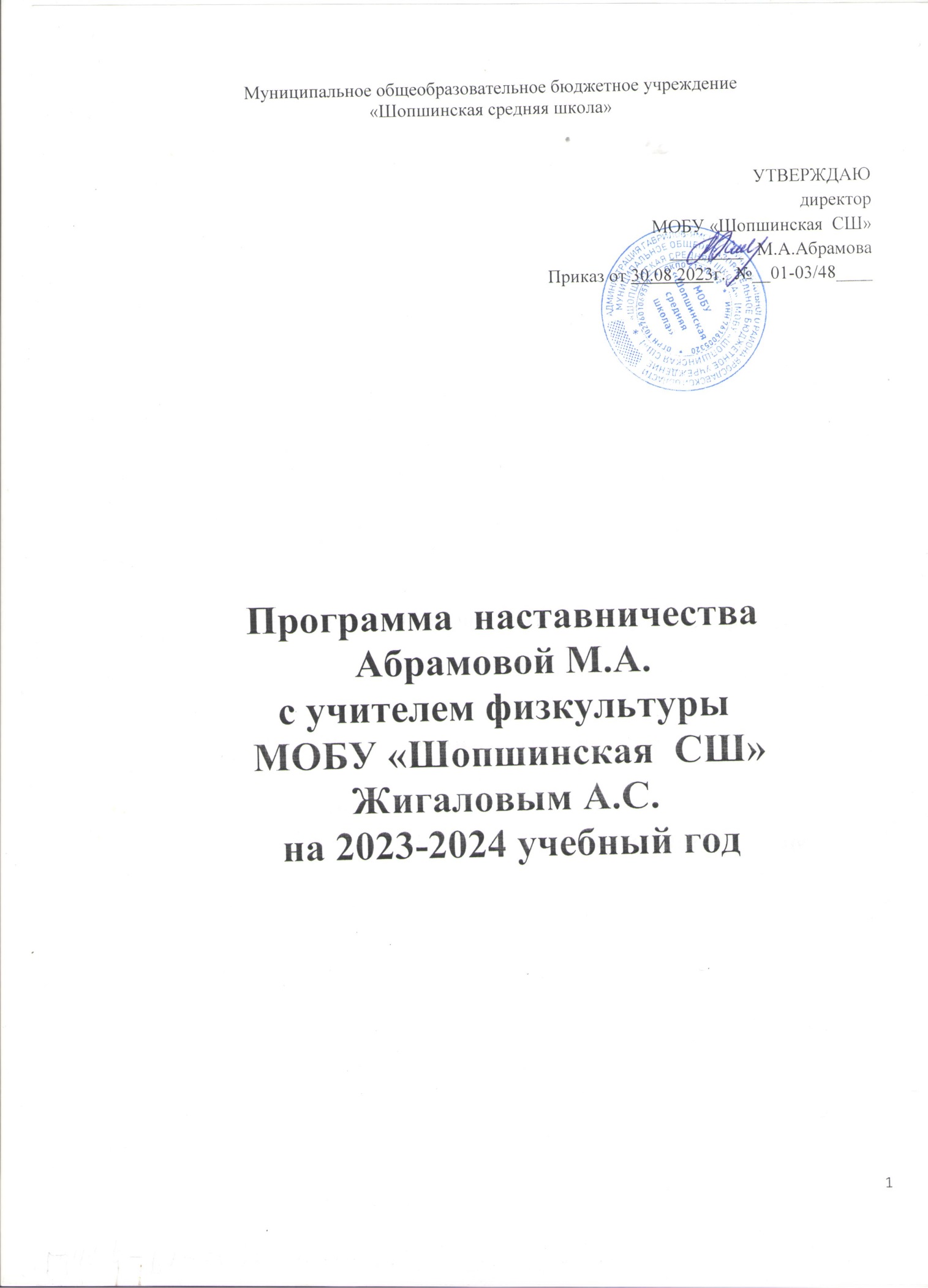 Пояснительная запискаЛюбой человек, начинающий свой профессиональный путь, испытывает затруднения, проблемы из-за отсутствия необходимого опыта. Становление учителя происходит труднее, сложнее, чем у представителей другой профессии потому, что педагогическое образование не гарантирует успех начинающему педагогу. Педагог - это не профессия, это образ жизни. Современный ритм жизни требует от педагога непрерывного профессионального роста, творческого отношения к работе, самоотдачи. Конечно же, настоящий педагог обладает профессиональными педагогическими умениями и навыками, владеет инновационными технологиями обучения и воспитания. Очень важную роль играют личностные качества педагога: педагогическая позиция, отношение к жизни, коллегам, детям и людям вообще. Все эти профессиональные умения и свойства характера в первую очередь присущи, конечно же, педагогу с многолетним опытом работы. А как же быть начинающему педагогу, только что окончившему университет, или вообще не имеющему педагогического образования?В начале своей профессиональной деятельности молодой преподаватель сталкивается с определенными трудностями. Неумение точно рассчитать время на занятии, логично выстроить последовательность этапов занятия, затруднения при объяснении материала, отсутствие взаимопонимания с детьми и коллегами, сложности при наборе детей в объединения-вот далеко не полный перечень невзгод, подстерегающих педагога-новичка. Часто молодые педагоги испытывают чувство неуверенности в своих действиях, вследствие чего возникают проблемы с дисциплиной. Начинающий педагог должен освоиться в новом коллективе, наладить правильные отношения с детьми, уметь грамотно и эмоционально говорить на занятиях, стараться заинтересовать детей своим предметом. То есть, коротко говоря, научиться учить. Ему необходимо выработать свой индивидуальный стиль общения с детьми, коллегами и администрацией учреждения. Для педагога это новая личностная ситуация – ответственность за качество своей работы, результат, который ожидают педагоги, обучающиеся, родители. Молодому специалисту необходима постоянная товарищеская помощь. Начинающим педагогам было бы легче начинать свою педагогическую деятельность, если бы старшее поколение преподавателей стремилось передать им свой опыт, а они при этом готовы были бы его принять.Цель: развитие профессиональных умений и навыков молодого специалиста Задачи:оказание методической помощи молодому специалисту в повышении общедидактического и методического уровня организации учебно-воспитательного процесса;создание условий для профессиональной адаптации молодого педагога в коллективе.развитие потребности и мотивации в непрерывном самообразовании.способствовать овладению новыми формами, методами и приемами обучения и воспитания учащихсяСведения о наставляемомФамилия, имя, отчество: Жигалов Андрей СергеевичОбразование: высшееКакое учебное заведение окончил: Ярославский государственный педагогический университет им. К.Д.УшинскогоГод окончания учебного заведения: 2017г.Специальность по диплому: Бакалавр. Педагогическое образованиеПедагогический стаж: - 3Должность: учительПредмет: физкультура, ОБЖКвалификационная категория: - перваяОсновные принципы работы с начинающим преподавателемПринцип гуманизации.Это принцип выражается в гуманности целей, способов, средств управления, в установлении гуманных отношений между участниками образовательного процесса на всех этапах работы с начинающим специалистом. Сотрудничество, сотворчество превалирует над управленческими воздействиями, утверждая субъект - субъектные отношения.Принцип аксиологизации.Структурирующим элементом профессиональной компетентности преподавателя выступает система гуманистических ценностных ориентации, которая задает вектор направленности его поведения и деятельности.Принцип индивидуализации.В основе данного принципа лежит признание факта уникальности и неповторимости пути развития каждого педагога. Это, в свою очередь, предполагает сочетание нерегламентированных, творческих видов деятельности с фундаментальной гуманистической подготовкой начинающего специалиста и конструирования на их основе своего собственного профиля образования.Деятельностный принцип.Формирование личности начинающего педагога, ее продвижение в профессиональном развитии осуществляется не тогда, когда она пассивно воспринимает готовые знания, а когда она включена в деятельность, т.е. сама выступает в роли исследователя. Данный принцип определяет выбор средств и способов достижения цели, а так же тактику профессионального совершенствования начинающего педагога.Используемые формы и методы:анализ посещенных уроков, с последующим самоанализом;анкетирование, микроисследование;теоретические выступления;встречи с опытными учителями;открытые уроки;семинары;собеседование;работа с АСИОУработа по подготовке аналитического отчетаПланирование составляется по следующим направлениям:- организационные вопросы;- планирование и организация работы по физкультуре в рамках ФГОС;- планирование и организация методической работы;- работа со школьной документацией;- работа по саморазвитию;Содержание деятельности:1. Диагностика затруднений молодого специалиста, выбор форм оказания помощи на основе анализа её потребностей;2. Планирование и анализ деятельности;3. Разработка рекомендаций о содержании, методах и формах организации воспитательно-образовательной деятельности;4. Ознакомление с основными направлениями и формами активизации познавательной, научно-исследовательской деятельности учащихся во внеучебное время (олимпиады, смотры, предметные недели, конкурсы и др.);6. Организация мониторинга эффективности деятельности учителя – стажера;7. Создание условий для совершенствования педагогического мастерства молодого учителя;8. Организация встреч с опытными учителями, демонстрация опыта успешной педагогической деятельности;Ожидаемые результаты:активизация практических, индивидуальных, самостоятельных навыков преподавания;повышение профессиональной компетентности педагога в вопросах педагогики и психологии;обеспечение непрерывного совершенствования качества преподавания;совершенствование методов работы по развитию творческой и самостоятельной деятельности обучающихся;использование в работе начинающего педагога новых педагогических технологий.План работы 
по оказанию помощи молодому учителю 
в профессиональном становленииПсихологические основы адаптации в системе образования
Реализация этой части программы предусматривает оперативное и целеустремленное преодоление неизбежных трудностей в процессе адаптации начинающего педагога. Психологическим аспектом адаптации является принятие высокого социально-психологического статуса личности начинающего специалиста в педагогическом и ученическом коллективах. 

Планируемые результаты:
Психолого-социальная адаптация предполагает успешность вхождения учителя в новый коллектив, умение решать межличностные проблемы, поставить себя в позицию равноправного члена коллектива. Результативность психологического контакта с учениками и их родителями.Организация учебно-воспитательного процесса
Работа над этим разделом программы предполагает детальное изучение стажером действующих государственных программ по предметам, знакомство с авторскими программами; посещение уроков, проводимых учителями первой и высшей категории, с их последующим анализом. 

Планируемые результаты:
Активное включение молодого учителя  в учебно-воспитательную работу с учащимися, вовлечение его в работу школы, совместную разработку программ, грамотное применение государственных программ, соблюдение образовательного минимума, адаптация молодого специалиста в образовательном пространстве.Школьная документация в работе учителя
Нельзя рассчитывать на то, что учреждения профессионального образования полностью подготовили студентов в этом направлении. Поэтому необходимо обратить на эту проблему пристальное внимание, привлекая к работе работников комитета по образованию, с целью создания условий для нормативной деятельности молодого учителя.

Планируемые результаты:
Формирование действующей прямой и обратной связи управленческой информации, обеспечивающей своевременный обмен сведениями с целью упорядочения деятельности начинающего педагога и оказания ему своевременной корригирующей помощи.Методическое сопровождение молодого учителя
Важно научить начинающего учителя правильно ориентироваться в потоке методической информации при создании своего учебно-методического комплекса.

Планируемые результаты:
Умение молодого специалиста систематически изучать имеющееся методическое сопровождение, грамотно его использовать, с учетом индивидуальных особенностей своих воспитанников. Формирование опыта создания собственных методических разработок.Организация воспитательной работы в классе
Обращает на себя внимание значительный разрыв в интенсивности трудностей при планировании воспитательной работы и эффективном выполнении плана. Это диспропорция говорит, прежде всего, о неумении молодых учителей организовать воспитательную работу. Именно этому направлению деятельности необходимо уделять большое внимание. Планируемые результаты:
Освоение на практике концептуальных основ воспитания, формирование профессионального мастерства воспитателя.Социология образования. Ученик в социуме
Осуществление этого направления программы предусматривает знакомство с социологией образования; со связями школы с семьей и общественностью, с социумом образовательного учреждения. 

Планируемые результаты:
Умение ориентироваться в общих и частных вопросах социально-педагогической работы с учащимися и их родителями.Социально-психологическими и психолого - педагогическими условиями эффективного обучения молодого педагога являются следующие факторы:1.Мотивация. Каждый учитель должен ясно понимать цели, и то каким образом обучение повлияет на его работу, результаты  обученности учащихся, а также скажется на его будущем личном благосостоянии.2.Мероприятия    по   созданию  «самообучающего»   климата,    способствующего обучению,  а  это  подразумевает  активное  участие  педагогов  в  процессе  обучения; стремление к познанию нового, к анализу своих достижений и ошибок; поддержку со стороны руководства; желание отвечать на вопросы тестов и анкет.3.Поэтапность процесса обучения. Процесс обучения разбит на последовательные этапы с закреплением практических навыков, приобретенных на каждом из них.4.Обратная связь: похвала, одобрение, поощрение педагогов.      Исходя из имеющихся условий в общеобразовательном учреждении, фундаментом модели развития учительского потенциала являются основные принципы:1. Приоритет самостоятельного обучения.2. Принцип совместной деятельности.3. Принцип индивидуализации.4. Принцип направленности на проблемные вопросы практики.5. Принцип демократичности взаимоотношений администрации и педагогов. 6. Создание условий для активной деятельности педагога.Формы методического сопровождения педагога:1. Оказание    помощи    в   реализации    индивидуального    образовательного   маршрута профессиональной подготовки, который определяется в каждом конкретном случае особо, исходя из целого ряда факторов, в т. ч. опыта работы учителя в школе, характера его образовательных запросов и интересов, уровня его профессиональной компетентности, конкретных достижений, сильных и слабых сторон.Это могут быть:собеседования с заместителями директора по УР и ВР, с наставником индивидуальногосамообразования педагога;ведение дневника индивидуального образовательного маршрута;выступления на заседаниях педагогического совета и методического объединения;проведение открытых уроков;защита    методических     или     дидактических     материалов,     написание     статей     впрофессиональный журнал, размещение материалов на электронных ресурсах и др.2.     Организация    консультаций    по    возникающим    вопросам    со    специалистами (администрацией школы, педагогами-психологами).3. Организованное посещение и анализ уроков.4.  Содействие в подготовке к конкурсам, фестивалям, акциям, проводимым как на уровне школы, так и на уровне района, области.5.   Организация обратной связи "учитель - наставник". Она может осуществляться в следующих формах:индивидуальное и групповое собеседование с педагогами;предоставление "свободного микрофона" молодым педагогам на семинарах, круглых столах, конференциях, проводимых в школе;анкетирование молодых педагогов.Диагностика затруднений молодых педагогов1.  Затруднения (проблемы), испытываемые молодым специалистом, по характеру могут быть:общепедагогическими; психолого-педагогическими; методическими; научно-теоретическими; организационными.2. Диагностика затруднений осуществляется по результатам: собеседования с учителем; анкетирования учащиеся;анкетирования учащихся совместно с психологом школы;анализ: уроков,  журнала, поурочного планирования, планов и конспектов уроков, материалов к урокам, тетрадей учащихся, административных контрольных работ, тестов.План работы наставника с молодым специалистомПамятка для молодого педагогаВ кабинет приходите немного раньше звонка, убедитесь, что все готово к уроку, мебель хорошо расставлена, доска чистая, имеются необходимые наглядные пособия.На поиски страницы вашего предмета в классном журнале тратьте как можно меньше времени, это лучше приготовить на перемене.Урок начинайте бодро, энергично, позитивно. Урок ведите так, чтобы каждый ученик постоянно был занят делом.Обучающихся необходимо увлекать интересным материалом, созданием проблемных ситуации, стимулировать их умственное напряжение. Темп урока необходимо контролировать, помогать отстающим. Держите в поле зрения весь класс и более всего тех, у кого неустойчивое внимание, кто часто отвлекается.Оценивая знания, мотивируйте своих учеников, придавая своим словам деловой, заинтересованный характер. Укажите ученику, над чем следует поработать, чтобы получить более высокую оценку.Урок заканчивайте общей оценкой класса и отдельных учащихся. Урок всегда нужно прекращать со звонком. Дежурным первое время необходимо постоянно напоминать об их обязанностях.Первое время постарайтесь воздержаться от излишних замечаний.В ситуациях недисциплинированности обучающихся, старайтесь обходиться без помощи других педагогов. Помните: налаживание дисциплины с помощью чужого авторитета не дает вам пользы, а скорее вредит. Лучше обратитесь за поддержкой к классу, найдите свой «ключ» к ученикам
Памятка для наставникаВместе проанализируйте учебные программы и пояснительные записки к ним.Составьте совместно тематический план, обратите внимание на подбор материала для повторения, практических, самостоятельных работ.Оказывайте помощь при подготовке к урокам, особенно первым, к первой встрече с обучающимися. Трудные темы разбирайте совместно.Готовьте и подбирайте дидактический материал совместно, а также отбирайте вместе наглядные пособия, тексты контрольных работ и др.Посещайте уроки молодого учителя с последующим тщательным анализом, приглашайте его на свои уроки, совместно их обсуждайте.Помогите в подборе методической литературы для самообразования.Без назидания, доброжелательно делитесь опытом, демонстрируя свою работу.Своевременно, терпеливо и настойчиво помогайте, никогда не забывайте отмечать успехи в работе.Помогите молодому педагогу научиться не копировать готовый материал, не надеяться на имеющие разработки, а и накапливать собственный педагогический опыт.(2 год работы)Тема «Самостоятельный творческий поиск»  (3 год работы) Тема «Выбор индивидуального маршрута»Индикативные показатели Программы:Умение планировать учебную деятельность,  как собственную, так и ученическую, на основе творческого поиска через самообразование. Овладение методикой проведения нетрадиционных уроков. Умение работать с классом на основе изучения личности ребенка, проводить индивидуальную работу. Умение проектировать воспитательную систему Умение индивидуально работать с детьми. Овладение системой контроля и оценки знаний учащихся. Становление молодого учителя как учителя-профессионала.Повышение методической, интеллектуальной культуры учителя.Планируемые результаты реализации Программы:Адаптация и подготовка к профессиональной деятельности молодого специалиста.Совершенствование системы научно-методической работы учреждения образования.Повышение качества образования. Повышение уровня аналитической культуры всех участников учебно-воспитательного процесса.Обмен опытом. Мастер-классы молодых учителей «Я делаю так»Памятка для молодого педагогаВ кабинет приходите немного раньше звонка, убедитесь, что все готово к уроку, мебель хорошо расставлена, доска чистая, имеются необходимые наглядные пособия.На поиски страницы вашего предмета в классном журнале тратьте как можно меньше времени, это лучше приготовить на перемене.Урок начинайте бодро, энергично, позитивно. Урок ведите так, чтобы каждый ученик постоянно был занят делом.Обучающихся необходимо увлекать интересным материалом, созданием проблемных ситуации, стимулировать их умственное напряжение. Темп урока необходимо контролировать, помогать отстающим. Держите в поле зрения весь класс и более всего тех, у кого неустойчивое внимание, кто часто отвлекается.Оценивая знания, мотивируйте своих учеников, придавая своим словам деловой, заинтересованный характер. Укажите ученику, над чем следует поработать, чтобы получить более высокую оценку.Урок заканчивайте общей оценкой класса и отдельных учащихся. Урок всегда нужно прекращать со звонком. Дежурным первое время необходимо постоянно напоминать об их обязанностях.Первое время постарайтесь воздержаться от излишних замечаний.В ситуациях недисциплинированности обучающихся, старайтесь обходиться без помощи других педагогов. Помните: налаживание дисциплины с помощью чужого авторитета не дает вам пользы, а скорее вредит. Лучше обратитесь за поддержкой к классу, найдите свой «ключ» к ученикам
Памятка для наставникаВместе проанализируйте учебные программы и пояснительные записки к ним.Составьте совместно тематический план, обратите внимание на подбор материала для повторения, практических, самостоятельных работ.Оказывайте помощь при подготовке к урокам, особенно первым, к первой встрече с обучающимися. Трудные темы разбирайте совместно.Готовьте и подбирайте дидактический материал совместно, а также отбирайте вместе наглядные пособия, тексты контрольных работ и др.Посещайте уроки молодого учителя с последующим тщательным анализом, приглашайте его на свои уроки, совместно их обсуждайте.Помогите в подборе методической литературы для самообразования.Без назидания, доброжелательно делитесь опытом, демонстрируя свою работу.Своевременно, терпеливо и настойчиво помогайте, никогда не забывайте отмечать успехи в работе.Помогите молодому педагогу научиться не копировать готовый материал, не надеяться на имеющие разработки, а и накапливать собственный педагогический опыт.Содержание 
ЭтапыЭтапыЭтапыСодержание 
«адаптационный»«проектировочный»«контрольно-оценочный»ЗадачиОпределить сформированность профессионально значимых качеств; разработать адаптационную программу профессионального становления молодого учителяСформировать потребность у молодого учителя в проектировании своего дальнейшего профессионального роста,в совершенствовании знаний, умений и навыков, полученных в вузеСформировать у молодого учителя способность и стремление к рефлексии собственной деятельности, умения критически оценивать процесс профессионального становления и развития, самостоятельно управлять своим профессиональным развитиемФормы работыИндивидуальнаяИндивидуальная, коллективнаяИндивидуальная, групповая, коллективнаяСредства, методыДиагностика, посещение зам. директора уроков молодого учителя, организация их самоанализа; стимулирование всех форм самостоятельности, активности в учебно-воспитательном процессе; формирование навыков самоорганизации, позитивное принятие выбранной профессии.Методы: репродуктивные, наблюдение, анкетирование, беседаРабота над темами самообразования, планирование методической работы, выявление индивидуального стиля деятельности, создание «Портфолио».Методы: информационные творческие: проблемные,наблюдение; беседа; анкетированиеПедагогическая рефлексия, участие в профессиональных дискуссиях, посещение и анализ открытых уроков, развитие творческого потенциала молодых учителей, мотивация участия в инновационной деятельности.Методы: комплексные (педагогические мастерские, мастер классы, проблемноделовые, рефлексивно деловые игры)№Содержание работыСроки1.1. Беседа:  Ближайшие и перспективные планы школы.  Сентябрь1.2. Инструктаж: Нормативно – правовая база школы:  программы, методические записки, государственные стандарты (ФГОС), правила внутреннего распорядка школы.Сентябрь1.3. Практическое занятие: Планирование и организация работы по предмету (изучение основных тем программ, составление календарно-тематического планирования,  знакомство с УМК, методической литературой, составление рабочих программ, поурочное планирование). Сентябрь1.4. Изучение инструкций:Как вести электронный журналСентябрь1.5. Посещение молодым специалистом уроков учителя -  наставника. Самоанализ  урока наставником.Сентябрь1.6. Самообразование - лучшее образование. Оказание помощи в выборе методической темы по самообразованию.Сентябрь1.7. Практикум по темам "Разработка поурочных плановСентябрь1.8. Изучение памяток «Советы молодому учителю при подготовке к уроку», «Правила, обеспечивающие успешное проведение урока», «Примерная схема календарно-тематического плана», «Примерное содержание поурочного плана», «Классификация ошибок, допускаемых начинающим учителем»Сентябрь2. 1. Консультирование «Оценочная деятельность учителя. Оценка и отметка»Октябрь2.2. Собеседование «Как добиться дисциплины на уроке»Октябрь2.3. Методические рекомендации «Советы молодому специалисту по подготовке к уроку»Октябрь2.4. Консультация «Методические основы современного урока».Октябрь2.5. Консультирование по организации внеклассной работы по предметуОктябрь2.6. Методические рекомендации «Организация работы с высокомотивированными учащимися».октябрь2.7. Посещение уроков молодого специалиста учителем-наставником, членами администрации, руководителями МО с целью оказания методической помощи.В течение года2.8. Методическая помощь по проблемным вопросам (по мере необходимости)Октябрь2.9. Индивидуальные консультации «Как подготовить ученика к предметной олимпиаде».Октябрь2.10. Посещение уроков опытных учителей, педагогов- наставников молодым специалистом.В течение года31.Рациональное использование учебного времени на уроке. Анализ типичных ошибок.Ноябрь32. Методические разработки: требования к анализу урока и деятельности учителя на уроке. Типы, виды, формы урока;Ноябрь33.Обсуждение «Домашнее задание: как, сколько, когда?»Ноябрь34. Занятие: Работа  со  школьной документацией; Обучение составлению отчетности по окончанию четверти. Ноябрь35. Изучение положения о текущем, итоговом и промежуточном  контроле.Ноябрь36. Участие в работе РМО. Знакомство с опытом работы учителей физкультуры  в школах района. Ноябрь37. Занятие: Современный урок и его организация.Ноябрь38. Методические рекомендации «Анализ и самоанализ урока»Ноябрь39. Методическая помощь в организации работы молодого специалиста по самообразованию.Ноябрь41. Обсуждение: «Факторы, влияющие на качество преподавания».Декабрь42. Беседа: Организация индивидуальных занятий с различными категориями учащихся. Индивидуальный подход в организации учебной деятельности.Декабрь43. Консультирование: «Использование информационно-коммуникативных технологий в образовательном процессе»Декабрь51. Занятие:  «Современные педагогические технологии и их использование в образовательном процессе»Февраль52. Обсуждение «Имидж современного учителя».Навыки коммуникации и общения в современном образовании. Февраль53. Тренинг: «Пути  и средства развития познавательной активности учащихся».Февраль54. Беседа: Организация самостоятельной работы на уроке. Закрепление нового материала на уроке.Февраль61. Изучение памяток «Психологические требования к уроку», «Использование нестандартных форм работы в образовательном процессе».Март62. Разработка уроков для аттестацииМарт63. Занятие: Формы контроля знаний. Как помочь обучающимся подготовиться к экзаменам.Март64. Посещение уроков молодого учителя с целью выявления затруднений, оказания методической помощи.Март65. Беседа: Анализ и самоанализ урока.Март66. Практикум: "Современные образовательные технологии, их использование в учебном процессе".Март61. Микроисследование «Как вы относитесь к своей профессии?»Апрель62. Проведение открытых уроков для аттестации на первую квалификационнАпрель63. Дискуссия: «Трудные ситуации на уроке и ваш выход из нее». Апрель61. Анкетирование на выявление профессиональных затруднений, определение степени комфортности учителя в коллективе.Май62.  Практикум:  “Учебно-исследовательская деятельность школьников как модель педагогической технологии”.Май63. Анкетирование: Профессиональные затруднения. Степень комфортности нахождения в коллективе.64. Помощь в оформлении итоговой школьной документации.Май№Направление деятельностиКраткий обзор рассматриваемых вопросовСроки проведения мероприятийРеализация программы «Школы молодого специалиста»Корректировка и утверждение плана работы с молодыми специалистамиАвгустИзучение нормативно-правовой базы. Ведение документацииАнализ изменений в программах, учебных планах, других документах к началу учебного года в условиях перехода к новым ФГОССентябрьКлассное руководство. Составление характеристики класса с учётом возрастных особенностей учащихся.Моделирование воспитательной системы класса (диагностическое исследование целей класса, проектирование целей, деятельность по сплочению и развитию классного коллектива, критерии и способы изучения эффективности воспитательной системы класса). Ознакомление с планами работы лучших классных руководителей школы. Структура плана воспитательной работы классного руководителя.Основы составления психолого-педагогической характеристики класса и учащегося. Классный час как урок взаимопонимания.Октябрь Современные образовательные технологииСеминар «Инновационные образовательные технологии, их использование в учебном процессе».Круглый стол «Учебно-исследовательская деятельность учащихся как модель педагогической технологии»Практикум «Организация исследовательской работы учащихся, оформление работ, подготовка к выступлению и защите реферата»Ноябрь –ДекабрьОсновы целеполагания урока. Самоанализ урока.Методика целеполагания. Основы самоанализа урока. Программа самонаблюдения и самооценивания урока.Самоанализ по качеству цели и задач урока.Образцы самоанализа урока. Сравнительный анализ и самоанализа урока.Памятка для проведения самоанализа урока.Посещения уроков молодых учителей администрацией и учителями-наставниками с целью оказания методической помощи.Январь – ФевральАнализ  урока.Памятки для проведения анализа урока. Советы молодому учителю по подготовке урокаСовместный анализ урока учителем и завучем – эффективный способ внутришкольного повышения квалификации МартМетодическая выставка достижений молодого учителя.Динамика роста профессионализма молодого учителя:  открытые уроки;  выступления-презентации на педсовете по теме самообразования;  методическая выставка (систематизация наработок за 2 года профессиональной деятельности);  конкурс профессионального мастерства «Открытие»; представление молодого учителя наставником.Круглый стол «Компетенции и компетентность»Апрель–МайВыявление педагогических проблем молодых учителей, выработка необходимых рекомендаций.Участие молодых специалистов в общешкольных мероприятиях, семинарах, совещаниях и т. д.В течение года№Направление деятельностиКраткий обзор рассматриваемых вопросовСроки проведения мероприятийРеализация программы «Школы молодого специалиста»Корректировка и утверждение плана работы с молодыми специалистамиАвгустИзучение нормативно-правовой базы. Ведение документацииАнализ изменений в программах, учебных планах, других документах к началу учебного года. СентябрьАттестация. Требования к квалификации педагогических работников.Изучение нормативных документов по аттестации педагогических работников. Портфолио аттестуемого Октябрь – ноябрь Нестандартные формы урока. Использование информационных технологий.Система нестандартных уроков, нестандартные уроки в планах методической работы, карты экспертной оценки проведения нестандартных уроков.Информационные технологии в учебной деятельности. Создание программного продукта.ДекабрьВнеклассная работа по предмету. Вовлечение молодых специалистов в научно-исследовательскую деятельность. Методика работы с одарёнными детьми.Разнообразие методов и форм внеклассной работы по предмету.Система работы с одаренными детьми.Определение «одарённые дети», «высоко мотивированные дети». Качества педагогов, необходимые для работы с одарёнными детьми. Организация научно-исследовательской деятельности учащихся.Научно-исследовательская деятельность молодых педагогов.Февраль – март Предпрофильное обучение. Профориентация.Программа предпрофильного обучения. Модель выпускника школы. Социальный заказ общества.Организация работы учителя по достижению уровня умений и навыков, заложенных в модели выпускника  школы.АпрельУспешность педагогической деятельности. Управленческие умения учителя и пути дальнейшего развития. Подведение итогов работы «Школы молодого специалиста»:Портфолио молодого учителя. Тесты-матрицы «Влияние стимулов на деятельность учителя», «Портрет учителя глазами коллег и учащихся», «Модель значимых качеств учителя», «Формальные критерии успешности учителя».Анализ карьерных перспектив молодого учителя.Практикум «Анализ учителем особенностей индивидуального стиля своей деятельности»Конференция «Учиться самому, чтобы успешнее учить других».МайВыявление педагогических проблем молодых учителей, выработка необходимых рекомендаций.Участие молодых специалистов в общешкольных мероприятиях, семинарах, совещаниях и т. д.В течение года